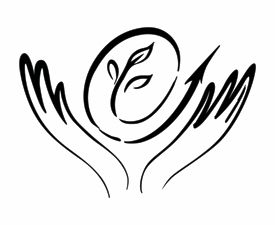 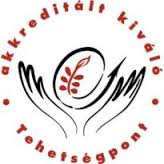 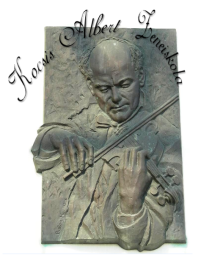 Kocsis Albert Zeneiskola Alapfokú Művészeti Iskola 3000 Hatvan, Balassi B. u. 36 OM: 039926 tel.: 37 342 073 e-mail: kaziextra@gmail.hcom web: www.kazizene.hu Díjkedvezmény iránti kérelemTanuló neve:	Szül. hely, idő:	Lakcím:			Tartózkodási hely:		A tanuló oktatási azonosító száma:	Szülő (törvényes képviselő) neve:	Tel:	Anyja születéskori neve:	Tel:	Nyilatkozom arról, hogy a 	/		tanévben a díjkedvezményt a szociális helyzetre tekintettel kívánom igénybe venni.A család egy főre jutó havi nettó jövedelme:		FtGyermekemet egyedül nevelem (a megfelelő aláhúzandó):                    igen 	nemEgy háztartásban élők száma …………….. fő Büntetőjogi felelősségem tudatában kijelentem, hogy a fenti adatok a valóságnak megfelelnek.A díjkedvezményre való jogosultságot okirattal kell igazolni.	, 20  . 	hó	napSzülő (gondviselő) aláírása						Tanuló aláírása 								(csak felnőtt tanuló esetében)			     HatározatTisztelt Szülő!Értesítem, hogy a térítési díjkedvezmény iránti kérelmét elbíráltuk:Kérelmét nem áll módunkban teljesíteni.A térítési díj félévi előirányzata	FtA térítési díjkedvezmény mértéke	%Fizetendő térítési díj	Ft20  . 	hó	nap			      igazgató